Objednací listč. 98/22/7 Předmět objednávky 	Množství	Předpokl. cena Kč 	Celkem (s DPH): 	62 000,00 Kč Popis objednávky: - oprava fasády viz cenová nabídka z 13.6.2022Termín dodání: 30. 9. 2022 Bankovní spojení: ČSOB, a.s., č.ú.: 182050112/0300	IČ: 00251810	DIČ: CZ00251810Upozornění:	Na faktuře uveďte číslo naší objednávky.	Kopii objednávky vraťte s fakturou.	Schválil:	Ing. Jana Narovcová	vedoucí odboru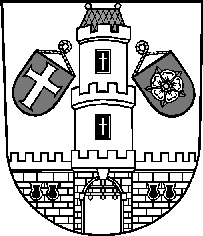 Město StrakoniceMěsto StrakoniceMěstský úřad StrakoniceOdbor majetkovýVelké náměstí 2386 01 StrakoniceVyřizuje:Ing. Pavel PivničkaTelefon:383 700 326E-mail:pavel.pivnicka@mu-st.czDatum: 14. 6. 2022Dodavatel:Patricie NagyováDačického 581734 01  KarvináIČ: 08394784 , DIČ: Oprava fasády na objektu Hajská 3062 000,00